Bestektekst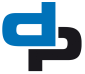 bestandsnaam: HU2 DPVME4_4 FR HU214401D64Q.docx52		WATERINSTALLATIES52.40		POMPEN EN APPARATEN52.40.20-a	DRUKVERHOGINGSPOMP0.DRUKVERHOGINGSINSTALLATIEFabricaat: 		Duijvelaar Pompen.Uitvoering:		Hydro-Unit MCMF.Type: 			HU.Pomp: 			- type: DPVME4 /4- aantal (st.): 2 (1 pomp reserve)- debiet (dm3/s): 1,31- opvoerhoogte (kPa): 410- materiaal AISI304Elektromotor:		- aansluitspanning (V): 3x400. - opgenomen vermogen (kW): 1,1 - toerental (omw./min): 3.440. Schakelkast: 		- besturing: toerenregeling per pomp (MCMF) - droogloopbeveiliging via een drukschakelaar- spanningsloze wisselcontacten Urgent en Niet Urgent (fail safe)- pomp verstapping - geoptimaliseerde minimale looptijd- instelbaardrukverlies correctie factor - 24 uurs proefdraaifunktieVerlicht display met:	- actuele systeemwaarden			- pompstatus			- bedrijfsuren			- storingsgeheugenLeidingen: 		- materiaal: corrosievast staal.- diameter (mm): G 6/4"- een zijde afgecapt voor optimale doorstroming Afsluiter:		- nominale doorlaat (DN): 25- aantal (st.): 4Keerklep:		- nominale doorlaat (DN): 25- (geïntegreerd in de pomp)- aantal (st.): 2Membraanschakelvat:	- inhoud (dm3): 8 PN10			- type: doorstroomvatPersdrukbesturing:	- drukopnemer aangesloten via een doorstroomarmatuurOnderdrukbeveiliging:	- drukschakelaar aangesloten via een doorstroomarmatuur